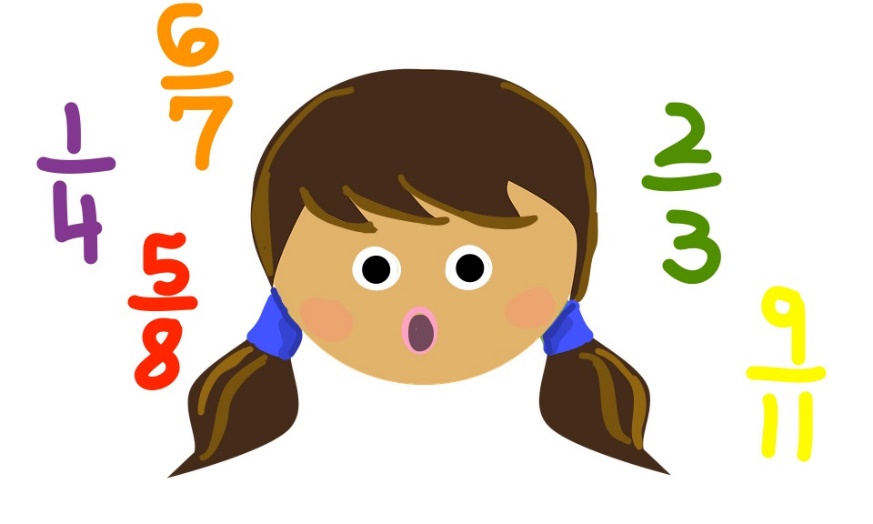 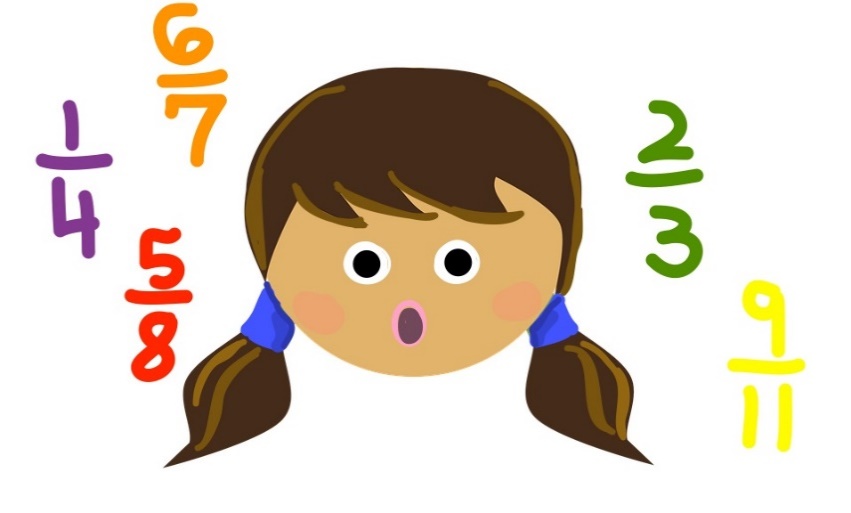 MATEMATIČKI KUTAK3. ZADATAKDragi učenici, pred vas postavljamo nove zadatke. Odvojite malo vremena i pokušajte ih riješiti najbolje što možete.Zadaci su iz cjeline „Operacije s razlomcima“.Za svaki točno riješen zadatak ili podzadatak uz napisan postupak rješavanja dobivate po jedan bod.Zadaci:1.) Malo životinjskog svijeta … 	a) Odrasli puh prosječno je dug 30 cm. Njegov rep prosječno doseže 12 cm. Odredi udio duljine repa
    s obzirom na duljinu njegova tijela.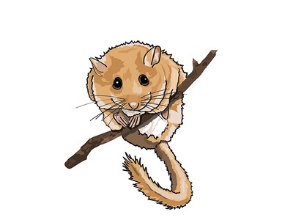 	b) Puh orašar prosječne je duljine 12 cm. Njegov rep je dug oko 5 cm. Odredi udio duljine repa s obzirom na duljinu njegova tijela.	c) Koji od ove dvije vrste puhova ima relativno dulji rep s obzirom na duljinu tijela?2.) Malo financija … Učenik je za jednu knjigu platio  svog novca, za drugu , a za bilježnice  svog novca. Preostalo mu je 72 kn. Koliko je imao novca i koliko je platio za knjige i za bilježnice?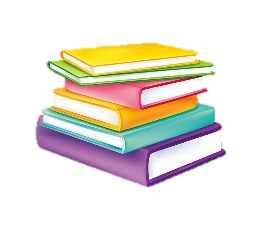 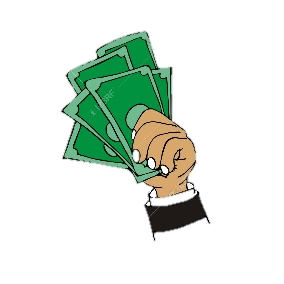 3.) I za kraj malo loptanja … Ako lopta slobodna pada na tlo s neke visine, ona svaki put nakon udarca o tlo odskoči do  visine s koje je pala. Pustimo tu loptu da pada s visine od 108 cm. Koliku će visinu postići lopta nakon što 4 puta odskoči od tla?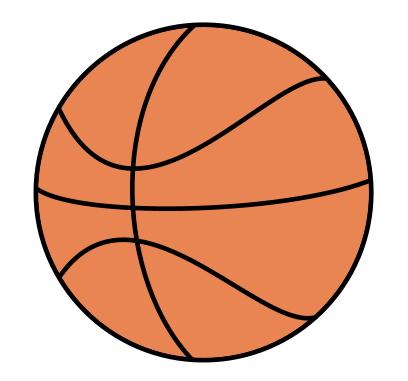 Rok za predaju radova je petak 18.10.2019.
Radove predajte učiteljima matematike ili ih ubacite u kutije za „Matematički kutak“ u učionicama 
Matematika 1 ili Matematika 2.
Ne zaboravite se potpisati na svoje radove.SRETNO I ZABAVITE SE! Učitelji matematike OŠ braće Radića Pakrac